SWOT Template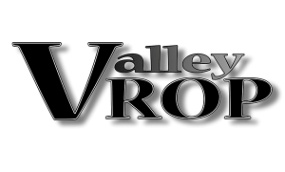 Teacher Name:Program:  High School:INTERNALEXTERNALStrengthsWeaknessesOpportunitiesThreats